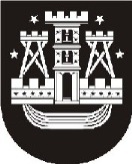 KLAIPĖDOS MIESTO SAVIVALDYBĖS ADMINISTRACIJA                       Vadovaudamiesi Klaipėdos miesto savivaldybės tarybos 2016 m. birželio 23 d. sprendimo Nr. T2- 184 „Dėl Klaipėdos miesto savivaldybės tarybos veiklos reglamento patvirtinimo“ 81 punktu, informuojame, kad žemiau išvardinti tarybos sprendimų projektai nebus svarstomi šių metų birželio mėnesį vyksiančiame Klaipėdos miesto savivaldybės tarybos posėdyje, nes bus teikiami naujos redakcijos tarybos sprendimų projektai:Klaipėdos miesto savivaldybės tarybos sprendimo projektas Nr. T1-60 „Dėl Klaipėdos miesto savivaldybės neformaliojo vaikų švietimo mokyklų ir formalųjį .švietimą papildančio ugdymo mokyklų veiklos organizavimo tvarkos aprašo patvirtinimoKlaipėdos miesto savivaldybės tarybos sprendimo projektas Nr. T1-62 „Dėl Atlyginimo už maitinimo paslaugą Klaipėdos miesto savivaldybės švietimo įstaigose, įgyvendinančiose ikimokyklinio ar priešmokyklinio ugdymo programas, nustatymo tvarkos aprašo patvirtinimo ir atlyginimo dydžio nustatymo. Klaipėdos miesto savivaldybės tarybos sprendimo projektas Nr. T1-54 „Dėl Klaipėdos miesto savivaldybės biudžetinių kultūros įstaigų teikiamų atlygintinų paslaugų kainų patvirtinimo“. Klaipėdos miesto savivaldybės tarybos sprendimo projektas Nr. T1-61 „Dėl atlyginimo dydžio už neformalųjį ugdymą Klaipėdos miesto biudžetinėse sporto mokymo įstaigose nustatymo“. Jolanta Ceplienė, tel. (8 46)  39 61 48, el. p. jolanta.cepliene@klaipeda.lt Klaipėdos miesto merui Vytautui Grubliauskui2021-06-03Nr.TAS-162 Klaipėdos miesto merui Vytautui GrubliauskuiĮNr. Klaipėdos miesto merui Vytautui GrubliauskuiDėl Tarybos sprendimų projektų Dėl Tarybos sprendimų projektų Dėl Tarybos sprendimų projektų Dėl Tarybos sprendimų projektų Dėl Tarybos sprendimų projektų Savivaldybės administracijos direktoriusGintaras Neniškis